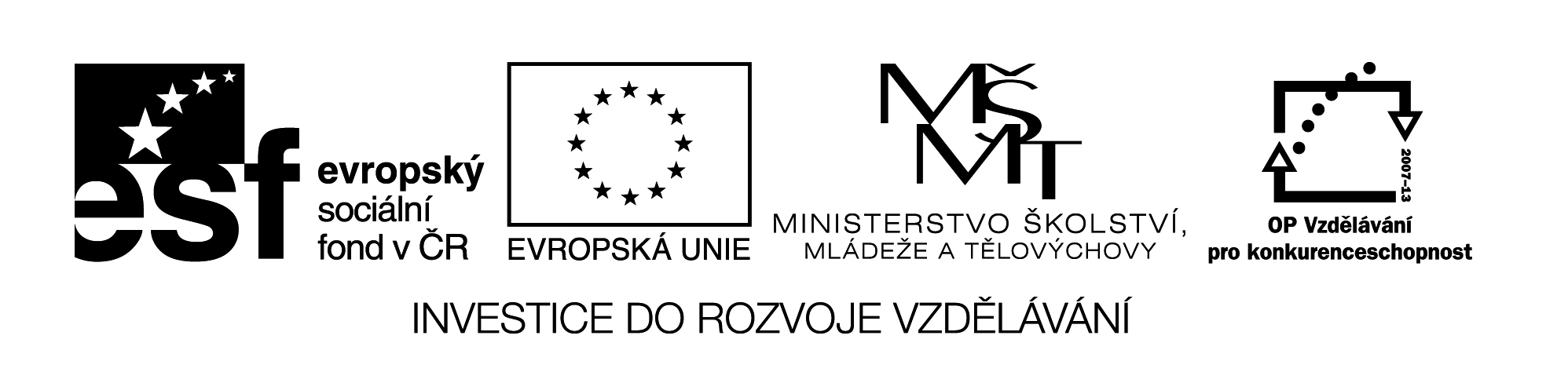 Jméno …........................................					Datum............................. ZÁVĚREČNÁ PÍSEMNÁ PRÁCE Z MATEMATIKY1) Vypočítej:7 . 3 =                        2 . 5 =                              12 : 2 =                              5 : 5 =   4 . 0 =                        8 . 2 =                              28 : 4 =                            24 : 3 =3 . 4 =                        5 . 6 =                                9 : 3 =                           60 : 10 = 2) Řeš slovní příklad:Mirek dostal od maminky na pouť 65 Kč. Od babičky dostal 30 Kč. Na pouti utratil 90 Kč. Kolik korun mu zůstalo?Od maminky dostal  ________________                            Od babičky dostal  ________________                    Utratil    ______________		Výpočet___________________________________Odpověď:  __________________________________________________________________3) Vypočítej:28 +   7 =                     40 + 26 =                             56 - 30 =                           78 -   5 =  15 + 49 =                    43 + 26 =                             94 -  19 =                           35 -   7 = 63 +   8 =                      7 + 30 =                             60 - 40 =                            53 - 40 =                                                  4) Řeš slovní příkladMaminka koupila 5 jogurtů po 8 Kč. Kolik korun za ně zaplatila?Jogurtů________________________               1 jogurt _______________________             ______________________________________Odpověď: __________________________________________________________________5) Vypočítej příklady se závorkami:56 – (30 – 20) =                                                     78 + ( 2 . 4) =                                                                                 72 – (66 +  6) =                                                      38 – (5 . 6) =                                                                           6) Doplň tabulku:Žáci ve škole se zúčastnili orientačního běhu. Museli vytvořit skupiny po 4. Kolik skupinek vytvořili jednotlivé třídy, když se běhu zúčastnilo7) Narýsuj body A, B, C. Vytvoř z narýsovaných bodů úsečky AB, BC, CA.Úsečky změř.8) Narýsuj  úsečky      OP = 96 mm        ST =  5cm 2mm                Na úsečce OP  narýsuj bod M, aby platilo   OM  MP .Na úsečce ST narýsuj bod N, aby platilo   SN  NT .AnotaceMateriál slouží k závěrečnému prověření znalostí a dovedností na konci 2. ročníku.AutorJana Šimková, ZŠ a MŠ MladoňoviceOčekávaný výstupprovádí zpaměti jednoduché početní operace s přirozenými číslyDruh učebního materiáluPracovní listCílová skupinaŽáci 2. ročníku Metodický postupŽáci samostatně řeší zadané příklady.Datum14. 6. 2012třída1.2.3.4.5.6.7.8.9.Počet žáků28168321236204024Počet skupin